i-Tree Academy 2024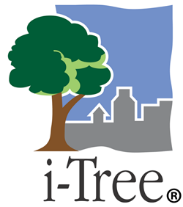 Session 2: Online with MyTree, i-Tree Design, and i-Tree Planting.Extended Learning ActivityIn session 2 we introduced MyTree, i-Tree Planting, and i-Tree Design. These are some of the simplest to use individual tree tools in the i-Tree suite. Using what you learned in the session, select one of the tools that you think will be most relevant to your work. Use that tool to address the following scenarios.Make the case for new trees. With your selected tool, create a tree planting scenario. Depending on the type of work you do it is often necessary to convince funders, volunteers, or property owners to support your efforts. What information from your project is most useful for making the case for these new trees? How would you communicate this information to your audience?Make the case for maintenance. Tree planting is only the first step in improving and sustaining a community forest. Without proper maintenance those trees may fail to grow and provide the expected benefits. Using your planting scenario from step 1, make the case for supporting ongoing tree maintenance by adjusting the condition of your planted trees.If you change the condition of your trees from excellent to fair how much does that reduce the benefits those trees provide in year 20?What happens if some of your trees die? Can you model this with your selected tool?Evaluate tree replacement schemes. Many communities have ordinances that require replacement of large trees removed due to development. This requirement can be a simple 1 to 1 replacement or planting a certain number of new trees based on the removed tree's size. Using your chosen i-Tree tool model the benefits of a single large stature tree in your community. Use your tool again to evaluate planting several new trees that will eventually grow to a comparable size to the removed tree. How many of these new trees do you need to provide similar benefits to the removed tree? How long will it take for those new trees to provide similar annual benefits to the removed tree?What happens if the large stature tree is replaced with species that will never reach a similar size?